.JUMPING CROSS TO RIGHT (TWICE) AND LEFTSTOMP, TOE STRUT BACK RIGHT, KICK, COASTER STEP/CROSS, STOMPSTOMP, SWIVEL LEFT FOOT TO LEFT, STOMP, SWIVEL RIGHT, SWIVEL LEFT, ¼ TURN LEFT AND SCUFF HEELTOE STRUT FORWARD, ½ TURN RIGHT, HOLD, ROCK BACK, STOMP (TWICE)SWIVEL HEELS OUT-IN, HEEL SWITCHES (LEAD LEFT), TURN ¼ RIGHT, STOMP LEFTSWIVEL OUT TOES AND HEELS, SWIVEL RIGHT, SWIVEL HEEL RIGHT AND LEFT½ TURN LEFT, STOMP, KICK, STOMP, GRAPEVINE LEFT, TOUCH RIGHT TOEFULL TURN TO RIGHT, STOMP LEFT, ½ TURN LEFT, STOMP LEFTHEEL SWITCHES (LEAD RIGHT), KICK RIGHT FORWARD (TWICE)Hallelujah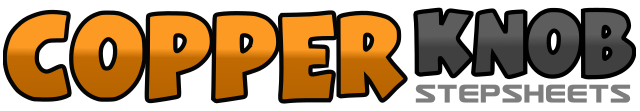 .......拍数:68墙数:2级数:Intermediate.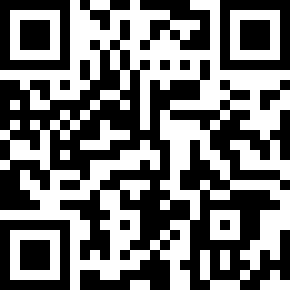 编舞者:Adriano Castagnoli (IT) - November 2009Adriano Castagnoli (IT) - November 2009Adriano Castagnoli (IT) - November 2009Adriano Castagnoli (IT) - November 2009Adriano Castagnoli (IT) - November 2009.音乐:Joy's Gonna Come In The Morning - The SamaritansJoy's Gonna Come In The Morning - The SamaritansJoy's Gonna Come In The Morning - The SamaritansJoy's Gonna Come In The Morning - The SamaritansJoy's Gonna Come In The Morning - The Samaritans........1-2Jumping cross right over left and heel left up, step left to place and kick right forward3-4Repeat 1-25-6Jumping step back right and kick left forward, cross left over right and heel right up7-8Step right to place and kick left forward, step left to place and heel right up1-2Stomp right beside left, step right toe back3-4Drop right heel taking weight, kick left forward5-6Step back left, step back right beside left7-8Step left over cross right, stomp right forward diagonally to right&1Hitch heel left back diagonally to left, stomp left beside right2-3-4Swivel left foot to left (toe, heel), stomp right beside left5-6Swivel right toe to right and left heel to left, return to place7-8Swivel left toe to left and right heel to right, ¼ turn left and scuff right heel beside left1-2Step forward on right toe, drop heel taking weight3-4Step left back turning ½ right, hold5-6Rock back step right, return to left7-8Stomp right beside left, stomp right forward1-2Swivel both heels to right, hold3-4&Swivel both heels to place, hold, step right beside left5&6Touch left heel forward, step left beside right, turn ¼ right and touch right heel forward&7-8Step right beside left, left heel back and up, stomp left beside right1-2Swivel out both toes, swivel out both heels3-4Swivel right toe to right and left heel to left, return to place5-6Swivel right heel out (to right), return to place7-8Swivel left heel out (to left), return to place&1-2Start ½ turn left (weight to left), right heel back and up, finish ½ turn left and stomp right beside left3-4Kick left to left, scuff left beside right5-6Step left to left, cross right behind left7-8Step left to left, touch right toe to right1-2¼Turn right and step right forward, ½ turn right and step left back3-4¼ Turn right and step right to right, stomp left beside right5-6On ball of right make ½ turn left raising left foot out-back-up7-8Stomp left beside right, hold1&2Touch right heel forward, step right beside left, touch left heel forward&3-4Step left beside right, jumping forward on left foot kick right forward (twice)